Communication and Language – Year 1 – Summer Term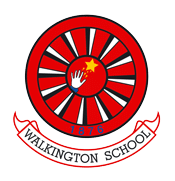 Prior LearningPrior LearningPrior LearningAll EYFS objectives coveredY1 Autumn Term Objectives *   - Some to Continue * Y1 Spring Term Objectives *   - some to continue * All EYFS objectives coveredY1 Autumn Term Objectives *   - Some to Continue * Y1 Spring Term Objectives *   - some to continue * All EYFS objectives coveredY1 Autumn Term Objectives *   - Some to Continue * Y1 Spring Term Objectives *   - some to continue * Key vocabulary for this unitKey vocabulary for this unitKey vocabulary for this unitListenTalkThinkInstructionsPhonicsListenTalkThinkInstructionsPhonicsDiscussRespectShareFollowLearning SequenceLearning SequenceLearning SequenceListen Carefully and UnderstandSeek clarification when a message is not clearSift information and focus on the important points.Seek clarification when a message is not clearSift information and focus on the important points.Develop a wide and interesting vocabularyUse subject specific vocabulary to explain and describeTo suggest words or phrases appropriate to the topic being discussedUse subject specific vocabulary to explain and describeTo suggest words or phrases appropriate to the topic being discussedSpeak with claritySpeak in a way that is clear and easy to understandDemonstrate good phonic knowledge by clearly pronouncing the sounds within wordsIdentify syllables within wordsSpeak in a way that is clear and easy to understandDemonstrate good phonic knowledge by clearly pronouncing the sounds within wordsIdentify syllables within wordsTell stories with structureRecount experiences with interesting detailPredict events in a storyEnsure stories have a setting, plot and a sequence of events.Give just enough detail to keep the audience engaged.Recount experiences with interesting detailPredict events in a storyEnsure stories have a setting, plot and a sequence of events.Give just enough detail to keep the audience engaged.Hold conversations and debatesVary language between formal and informal according to the situationTake turns to talk, listening carefully to the contributions of othersAdd humour to a discussion or debate where appropriate.Vary language between formal and informal according to the situationTake turns to talk, listening carefully to the contributions of othersAdd humour to a discussion or debate where appropriate.Assessment milestonesAssessment milestonesAssessment milestonesTo follow instructions with more than one pointTo used a rich and varied vocabulary that gives clarity and interest to conversationsTo follow instructions with more than one pointTo used a rich and varied vocabulary that gives clarity and interest to conversationsTo use subject specific vocabularyTo take turns to talk and listen carefully to others.To speak with clarity which can be understood by a range of audiences